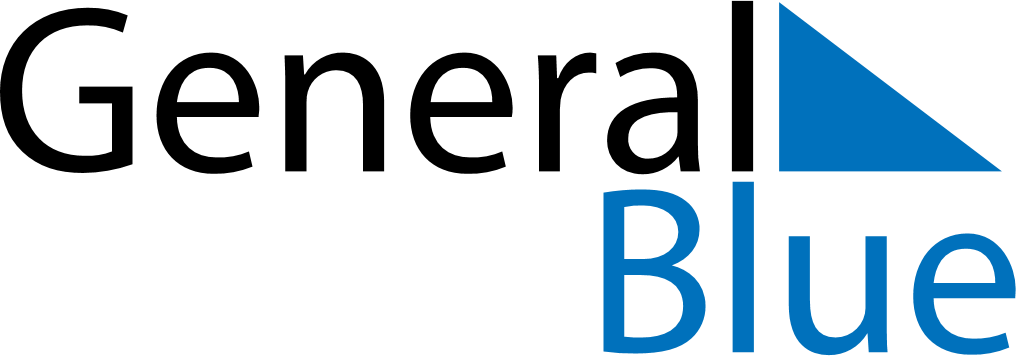 December 2024December 2024December 2024FinlandFinlandSUNMONTUEWEDTHUFRISAT1234567Independence Day8910111213141516171819202122232425262728Christmas EveChristmas DayBoxing Day293031New Year’s Eve